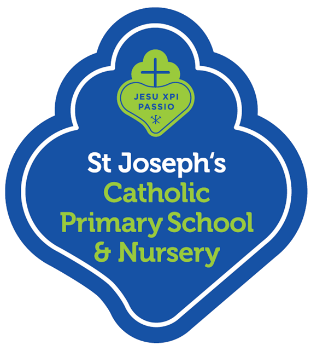 Key Stage 2 Data 2019Progress Scores in Reading, Writing and MathsReadingAbove average 2.9WritingWell above average 3.2MathsAverage 1.1Average score in ReadingLowest – 80		Expected – 100		Highest – 120Average score in MathsLowest – 80		Expected – 100		Highest – 120SchoolLocal authority averageEngland averageAverage score in reading109105104SchoolLocal authority averageEngland averageAverage score in reading107106105